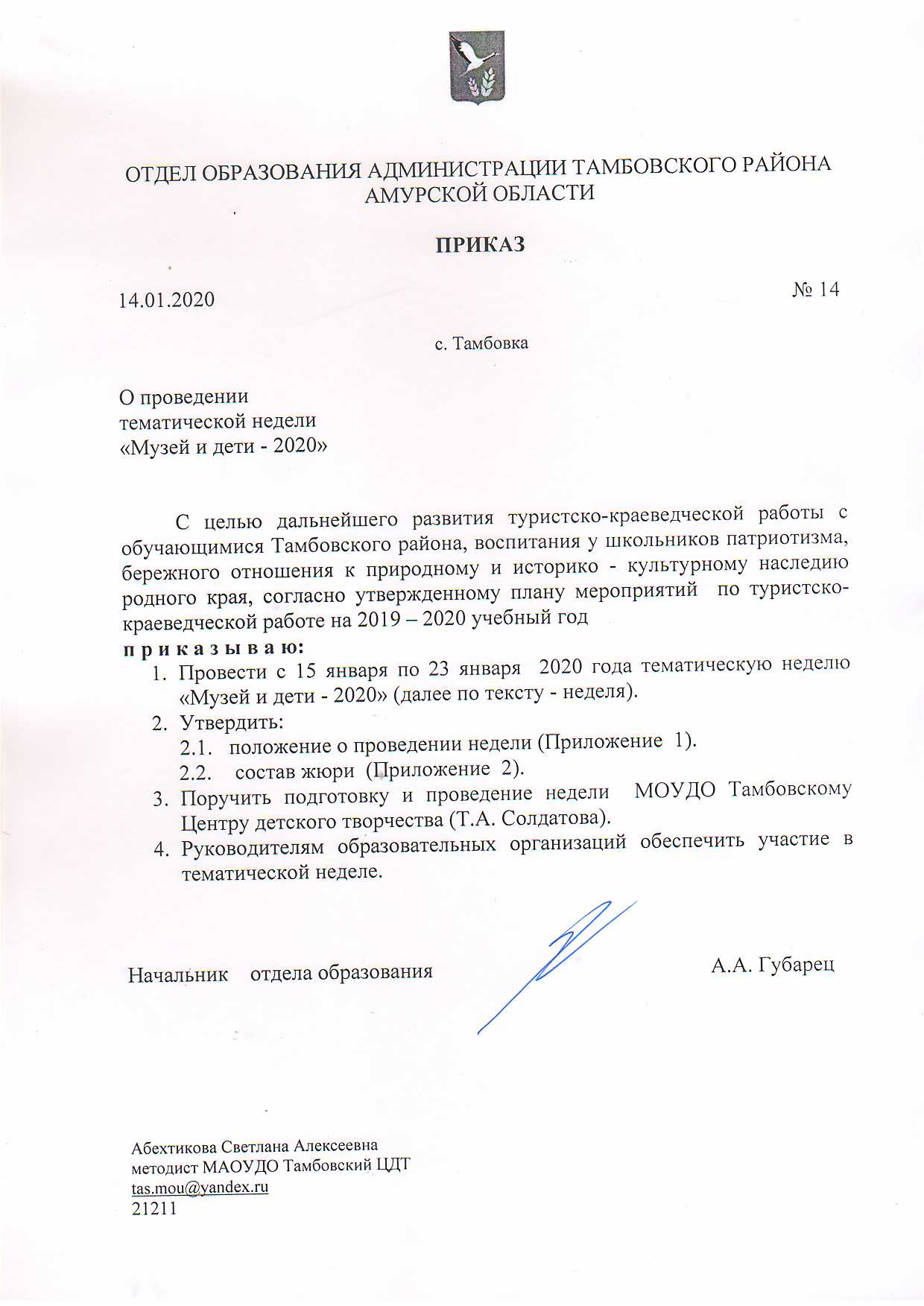 Приложение 1Положениео проведении тематической недели «Музей и дети – 2020»В соответствии с Календарём районных мероприятий для детей  и молодёжи  Тамбовского района по туристско-краеведческой работе на 2019-2020 учебный  год, проводится тематическая неделя «Музей и дети - 2020» (далее по тексту - неделя).I. Общие положения	1.1. Настоящее Положение определяет порядок организации и условия проведения недели.1.2. Мероприятие направленно на создание системы гражданского просвещения, формирования правовой и политической культуры, становления общественно активной, социально компетентной, наделённой гражданским самосознанием личности.1.3. Неделя организуется и проводится Муниципальным  автономным образовательным учреждением дополнительного образования Тамбовским Центром детского творчества. 1.4. Непосредственную подготовку и проведение недели осуществляет организационный комитет и жюри.2. Цель и задачи2.1.Дальнейшее развитие краеведческой работы с обучающимися Тамбовского района, воспитание у школьников патриотизма, бережного отношения к историко - культурному наследию родного края.2.2. Задачи:Совершенствование методики работы.Создание условий для воспитания детей и подростков.3.УчастникиВ  мероприятии   могут принимать участие обучающиеся образовательных  организаций  и учреждений дополнительного образования без возрастных ограничений.4.Организация и сроки проведенияНеделя проводится с 15 января по 23 января 2020 года в образовательных организациях.Информация  о проведении  недели предоставляется в срок до 23 января. Подведение итогов до 30 января. Материалы о проведении недели предоставляются с приложением (фотографии, копии документов, видеоматериалы, презентации)  по адресу: 675950, с. Тамбовка,  ул. 50 лет Октября ,18 А,  МАОУ ДО Тамбовский ЦДТ.5. Награждение	Победители (1 место) и призеры (2-3 места) мероприятия награждаются  Грамотами  отдела образования администрации Тамбовского района. Приложение 2Состав жюриСолдатова Т.А. - директор МОУДО Тамбовского ЦДТ, председатель жюри.Андриенко Е.Ю.- методист по воспитательной работе МКУ ЦОУО, член жюри.Абехтикова С.А. – методист МОУДО Тамбовского ЦДТ, член жюри, секретарь.Порубенко Е.А. – учитель начальных классов МОУ Козьмодемьяновской СОШ, член жюри.